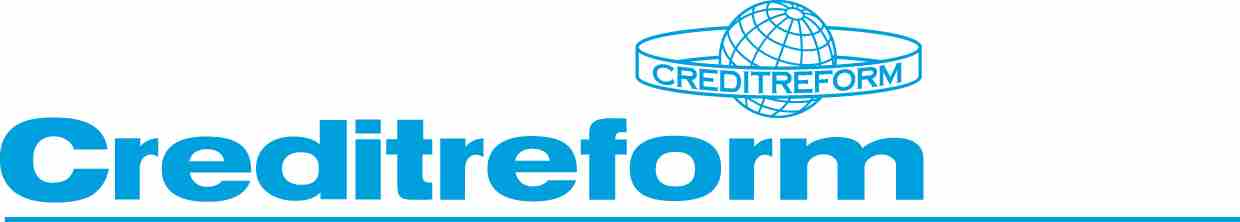 Presse- und ÖffentlichkeitsarbeitCreditreform Dresden Aumüller KGAugsburger Straße 4, 01309 Dresdenwww.dresden.creditreform.deKontakt	Anett Grimma.grimm@dresden.creditreform.deTelefon 03 51- 4444 - 445Telefax 03 51- 4444 - 58 440PressemeldungMalerfachbetrieb mit glanzvoller BonitätDer Malerfachbetrieb Olaf Schade überzeugt mit einer sehr guten Bonität und bestätigt damit Stabilität und Sicherheit gegenüber allen Geschäftspartnern.Im Jahr 2004 gründete Malermeister Olaf Schade seinen Fachbetrieb in Dresden und legte somit den Grundstein für das Unternehmen. Vom Fassadenanstrich über Dekorputze, Tapezierarbeiten und Schablonierungen bis hin zur Ausführung hochwertiger Spachtel- und Lasurtechniken – der Malerbetrieb ist in mehreren Bereichen ein Experte.Das Unternehmen beschäftigt derzeit 18 Mitarbeiter und erzielte im Jahr 2018 einen Umsatz von 1,4 Mio. €. „Durch ständige Weiterbildung sind wir, was Ausführung und Technik angeht, immer auf dem aktuellen Stand. Dabei verwenden wir ausschließlich Qualitätsprodukte. Unser oberstes Ziel ist es, solide handwerkliche Leistung zu bringen und somit für zufriedene Kunden zu sorgen“, sagt Geschäftsführer Olaf Schade. Zu seinen Auftraggebern gehören Wohnungsgenossenschaften und Immobilieneigentümer, Handel und Industrie sowie private Investoren der Baubranche. „Wir sind ein zuverlässiger Partner in der Region und haben es uns zur Aufgabe gemacht, den Ruf und den Erfolg des Unternehmens zu stärken“, so Olaf Schade weiter, der auch die Frage der Unternehmensnachfolge geklärt hat. Seine Tochter Lisa Schade ist ebenfalls Malermeisterin und arbeitet als Prokuristin im elterlichen Betrieb.Diese positive Entwicklung wirkt sich auch auf die gute Bonität des Unternehmens aus, was dazu führt, dass das Unternehmen das CrefoZert – das Bonitätszertifikat von Creditreform für eine hervorragende Geschäftsfähigkeit, Bonität und Stabilität – verliehen bekommt.Lediglich 2 % Prozent sämtlicher Unternehmen in Deutschland können dieses Zertifikat erhalten. Dieses Gütesiegel bescheinigt dem geprüften Unternehmen aufgrund umfangreicher Kriterien eine außergewöhnliche Bonität. Das Bonitätsurteil basiert auf einer professionellen Jahresabschlussanalyse durch die Creditreform Rating AG sowie den Bonitätsinformationen der Creditreform Wirtschaftsdatenbank. Zusätzlich wird das geprüfte Unternehmen anhand einer persönlichen Befragung durch einen Creditreform Analysten vor Ort umfassend geprüft.Das Zertifikat bestätigt nicht nur eine ausgezeichnete Bonität, sondern bestätigt auch ein sehr niedriges Ausfallrisiko.Über CreditreformCreditreform wurde 1879 gegründet, um Gläubiger vor „schädlichem Kredit Geben“ zu schützen und so Forderungsausfälle zu vermeiden. Heute ist Creditreform Marktführer für Wirtschafts-informationen und Inkasso in Deutschland und Europa. Bundesweit sind an 129 Standorten ca. 3.900 hochspezialisierte Mitarbeiter für über 129.000 Kunden tätig. Vom Handwerksbetrieb über mittelständische Unternehmen bis zur Versicherungsgesellschaft und Großbank nutzen alle Betriebsgrößen und Branchen die Creditreform Dienstleistungen zur Absicherung ihrer Geschäfte.Neben Auskunft und Inkasso bietet Creditreform Dresden seinen Kunden auch Marketingadressen, Seminare und Konjunkturanalysen an. In Dresden betreuen 40 Mitarbeiter über 1.930 Firmenkunden im Postleitzahlgebiet 01.Weitere Informationen unter: www.dresden.creditreform.de